STAROSTWO POWIATOWE W NOWEJ SOLISTAROSTWO POWIATOWE W NOWEJ SOLISTAROSTWO POWIATOWE W NOWEJ SOLISTAROSTWO POWIATOWE W NOWEJ SOLI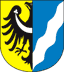 ul. Moniuszki 367 – 100 Nowa Sól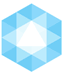 Telefon: 68 4586800Fax: 68 4586831http://www.powiat-nowosolski.pl http://bip.powiat-nowosolski.pl e-mail: poczta@powiat-nowosolski.plK A R T A   U S Ł U GK A R T A   U S Ł U GK A R T A   U S Ł U GK A R T A   U S Ł U GWPIS DO EWIDENCJI STOWARZYSZEŃ ZWYKŁYCHWPIS DO EWIDENCJI STOWARZYSZEŃ ZWYKŁYCHWPIS DO EWIDENCJI STOWARZYSZEŃ ZWYKŁYCHWPIS DO EWIDENCJI STOWARZYSZEŃ ZWYKŁYCHPODSTAWA PRAWNA:Ustawa z dnia 7 kwietnia 1989 r. Prawo o stowarzyszeniach (tekst jednolity Dz. U. z 2020 r., poz.2261)PODSTAWA PRAWNA:Ustawa z dnia 7 kwietnia 1989 r. Prawo o stowarzyszeniach (tekst jednolity Dz. U. z 2020 r., poz.2261)PODSTAWA PRAWNA:Ustawa z dnia 7 kwietnia 1989 r. Prawo o stowarzyszeniach (tekst jednolity Dz. U. z 2020 r., poz.2261)PODSTAWA PRAWNA:Ustawa z dnia 7 kwietnia 1989 r. Prawo o stowarzyszeniach (tekst jednolity Dz. U. z 2020 r., poz.2261)KOMÓRKA ODPOWIEDZIALNAKOMÓRKA ODPOWIEDZIALNAKOMÓRKA ODPOWIEDZIALNAKOMÓRKA ODPOWIEDZIALNAWydział OrganizacyjnyWydział OrganizacyjnyWydział OrganizacyjnyWydział OrganizacyjnyWYMAGANE DOKUMENTYWYMAGANE DOKUMENTYWYMAGANE DOKUMENTYWYMAGANE DOKUMENTYZawiadomienie o utworzeniu stowarzyszenia zwykłego (wg załączonego wzoru). Załączniki do wniosku/zawiadomienia: Regulamin (statut) stowarzyszenia określający: jego nazwę, cel, teren i środki działania, siedzibę oraz przedstawiciela reprezentującego stowarzyszenie, protokół z zebrania założycielskiego, uchwała zebrania założycielskiego o założeniu stowarzyszenia zwykłego, uchwała z zebrania założycielskiego o uchwaleniu regulaminu (statutu), uchwała o wyborze przedstawiciela stowarzyszenia zwykłego, lista założycieli zawierająca: imiona i nazwiska, datę i miejsce urodzenia lub PESEL, miejsce zamieszkania.Zawiadomienie o utworzeniu stowarzyszenia zwykłego (wg załączonego wzoru). Załączniki do wniosku/zawiadomienia: Regulamin (statut) stowarzyszenia określający: jego nazwę, cel, teren i środki działania, siedzibę oraz przedstawiciela reprezentującego stowarzyszenie, protokół z zebrania założycielskiego, uchwała zebrania założycielskiego o założeniu stowarzyszenia zwykłego, uchwała z zebrania założycielskiego o uchwaleniu regulaminu (statutu), uchwała o wyborze przedstawiciela stowarzyszenia zwykłego, lista założycieli zawierająca: imiona i nazwiska, datę i miejsce urodzenia lub PESEL, miejsce zamieszkania.Zawiadomienie o utworzeniu stowarzyszenia zwykłego (wg załączonego wzoru). Załączniki do wniosku/zawiadomienia: Regulamin (statut) stowarzyszenia określający: jego nazwę, cel, teren i środki działania, siedzibę oraz przedstawiciela reprezentującego stowarzyszenie, protokół z zebrania założycielskiego, uchwała zebrania założycielskiego o założeniu stowarzyszenia zwykłego, uchwała z zebrania założycielskiego o uchwaleniu regulaminu (statutu), uchwała o wyborze przedstawiciela stowarzyszenia zwykłego, lista założycieli zawierająca: imiona i nazwiska, datę i miejsce urodzenia lub PESEL, miejsce zamieszkania.Zawiadomienie o utworzeniu stowarzyszenia zwykłego (wg załączonego wzoru). Załączniki do wniosku/zawiadomienia: Regulamin (statut) stowarzyszenia określający: jego nazwę, cel, teren i środki działania, siedzibę oraz przedstawiciela reprezentującego stowarzyszenie, protokół z zebrania założycielskiego, uchwała zebrania założycielskiego o założeniu stowarzyszenia zwykłego, uchwała z zebrania założycielskiego o uchwaleniu regulaminu (statutu), uchwała o wyborze przedstawiciela stowarzyszenia zwykłego, lista założycieli zawierająca: imiona i nazwiska, datę i miejsce urodzenia lub PESEL, miejsce zamieszkania.TRYB ZAŁATWIENIA SPRAWYTRYB ZAŁATWIENIA SPRAWYTRYB ZAŁATWIENIA SPRAWYTRYB ZAŁATWIENIA SPRAWYWpis do ewidencji stowarzyszeń zwykłych. Po wpisaniu stowarzyszenia zwykłego do ewidencji istnieje możliwość wystąpienia do organu nadzoru o wydanie zaświadczenia potwierdzającego wpis stowarzyszenia zwykłego do ewidencji prowadzonej przez Starostę Nowosolskiego.Wpis do ewidencji stowarzyszeń zwykłych. Po wpisaniu stowarzyszenia zwykłego do ewidencji istnieje możliwość wystąpienia do organu nadzoru o wydanie zaświadczenia potwierdzającego wpis stowarzyszenia zwykłego do ewidencji prowadzonej przez Starostę Nowosolskiego.Wpis do ewidencji stowarzyszeń zwykłych. Po wpisaniu stowarzyszenia zwykłego do ewidencji istnieje możliwość wystąpienia do organu nadzoru o wydanie zaświadczenia potwierdzającego wpis stowarzyszenia zwykłego do ewidencji prowadzonej przez Starostę Nowosolskiego.Wpis do ewidencji stowarzyszeń zwykłych. Po wpisaniu stowarzyszenia zwykłego do ewidencji istnieje możliwość wystąpienia do organu nadzoru o wydanie zaświadczenia potwierdzającego wpis stowarzyszenia zwykłego do ewidencji prowadzonej przez Starostę Nowosolskiego.OPŁATYOPŁATYOPŁATYOPŁATYNie pobiera sięNie pobiera sięNie pobiera sięNie pobiera sięSPOSÓB DOSTARCZENIA DOKUMENTÓWSPOSÓB DOSTARCZENIA DOKUMENTÓWSPOSÓB DOSTARCZENIA DOKUMENTÓWSPOSÓB DOSTARCZENIA DOKUMENTÓWWniosek o wpis do ewidencji stowarzyszeń zwykłych wraz z załącznikami osobiście składa przedstawiciel stowarzyszenia w Biurze Obsługi InteresantówWniosek o wpis do ewidencji stowarzyszeń zwykłych wraz z załącznikami osobiście składa przedstawiciel stowarzyszenia w Biurze Obsługi InteresantówWniosek o wpis do ewidencji stowarzyszeń zwykłych wraz z załącznikami osobiście składa przedstawiciel stowarzyszenia w Biurze Obsługi InteresantówWniosek o wpis do ewidencji stowarzyszeń zwykłych wraz z załącznikami osobiście składa przedstawiciel stowarzyszenia w Biurze Obsługi InteresantówMIEJSCE ZŁOŻENIA DOKUMENTÓWMIEJSCE ZŁOŻENIA DOKUMENTÓWMIEJSCE ZŁOŻENIA DOKUMENTÓWMIEJSCE ZŁOŻENIA DOKUMENTÓWBiuro Obsługi Interesantów w Starostwie Powiatowym przy ul, Moniuszki 3 w Nowej Soli.Biuro Obsługi Interesantów w Starostwie Powiatowym przy ul, Moniuszki 3 w Nowej Soli.Biuro Obsługi Interesantów w Starostwie Powiatowym przy ul, Moniuszki 3 w Nowej Soli.Biuro Obsługi Interesantów w Starostwie Powiatowym przy ul, Moniuszki 3 w Nowej Soli.CZAS ZAŁATWIENIA SPRAWYCZAS ZAŁATWIENIA SPRAWYCZAS ZAŁATWIENIA SPRAWYCZAS ZAŁATWIENIA SPRAWYRozpatrzenie kompletnego wniosku następuje w terminie 7 dnia od dnia jego złożenia. W przypadku stwierdzenia braków we wniosku – wzywa się do jego uzupełnienia w terminie 14 dni od dnia otrzymania wezwania. Termin dokonania wpisu liczy się od dnia uzupełnienia wniosku o wpis. Nieuzupełnienie wniosku o wpis w terminie 14 dni powoduje jego bezskuteczność.Rozpatrzenie kompletnego wniosku następuje w terminie 7 dnia od dnia jego złożenia. W przypadku stwierdzenia braków we wniosku – wzywa się do jego uzupełnienia w terminie 14 dni od dnia otrzymania wezwania. Termin dokonania wpisu liczy się od dnia uzupełnienia wniosku o wpis. Nieuzupełnienie wniosku o wpis w terminie 14 dni powoduje jego bezskuteczność.Rozpatrzenie kompletnego wniosku następuje w terminie 7 dnia od dnia jego złożenia. W przypadku stwierdzenia braków we wniosku – wzywa się do jego uzupełnienia w terminie 14 dni od dnia otrzymania wezwania. Termin dokonania wpisu liczy się od dnia uzupełnienia wniosku o wpis. Nieuzupełnienie wniosku o wpis w terminie 14 dni powoduje jego bezskuteczność.Rozpatrzenie kompletnego wniosku następuje w terminie 7 dnia od dnia jego złożenia. W przypadku stwierdzenia braków we wniosku – wzywa się do jego uzupełnienia w terminie 14 dni od dnia otrzymania wezwania. Termin dokonania wpisu liczy się od dnia uzupełnienia wniosku o wpis. Nieuzupełnienie wniosku o wpis w terminie 14 dni powoduje jego bezskuteczność.TRYB ODWOŁAWCZYTRYB ODWOŁAWCZYTRYB ODWOŁAWCZYTRYB ODWOŁAWCZYW przypadku gdy organ nadzoru nie dokona wpisu do ewidencji w terminie 7 dni od dnia wpływu wniosku o wpis lub uzupełnienia jego braków i nie został złożony wniosek do sądu rejestrowego o zakazie założenia stowarzyszenia zwykłego, przedstawicielowi reprezentującemu stowarzyszenie zwykłe albo zarządowi przysługuje prawo wniesienia skargi na bezczynność do sądu administracyjnego.W przypadku gdy organ nadzoru nie dokona wpisu do ewidencji w terminie 7 dni od dnia wpływu wniosku o wpis lub uzupełnienia jego braków i nie został złożony wniosek do sądu rejestrowego o zakazie założenia stowarzyszenia zwykłego, przedstawicielowi reprezentującemu stowarzyszenie zwykłe albo zarządowi przysługuje prawo wniesienia skargi na bezczynność do sądu administracyjnego.W przypadku gdy organ nadzoru nie dokona wpisu do ewidencji w terminie 7 dni od dnia wpływu wniosku o wpis lub uzupełnienia jego braków i nie został złożony wniosek do sądu rejestrowego o zakazie założenia stowarzyszenia zwykłego, przedstawicielowi reprezentującemu stowarzyszenie zwykłe albo zarządowi przysługuje prawo wniesienia skargi na bezczynność do sądu administracyjnego.W przypadku gdy organ nadzoru nie dokona wpisu do ewidencji w terminie 7 dni od dnia wpływu wniosku o wpis lub uzupełnienia jego braków i nie został złożony wniosek do sądu rejestrowego o zakazie założenia stowarzyszenia zwykłego, przedstawicielowi reprezentującemu stowarzyszenie zwykłe albo zarządowi przysługuje prawo wniesienia skargi na bezczynność do sądu administracyjnego.FORMULARZ DO POBRANIAFORMULARZ DO POBRANIAFORMULARZ DO POBRANIAFORMULARZ DO POBRANIAWniosek o udostępnienie informacji publicznej można pobrać w:- Biurze Obsługi Interesantów
- w Wydziale Organizacyjnym- BIP na stronie: http://bip.powiat-nowosolski.pl , Wniosek o udostępnienie informacji publicznej można pobrać w:- Biurze Obsługi Interesantów
- w Wydziale Organizacyjnym- BIP na stronie: http://bip.powiat-nowosolski.pl , Wniosek o udostępnienie informacji publicznej można pobrać w:- Biurze Obsługi Interesantów
- w Wydziale Organizacyjnym- BIP na stronie: http://bip.powiat-nowosolski.pl , Wniosek o udostępnienie informacji publicznej można pobrać w:- Biurze Obsługi Interesantów
- w Wydziale Organizacyjnym- BIP na stronie: http://bip.powiat-nowosolski.pl , 